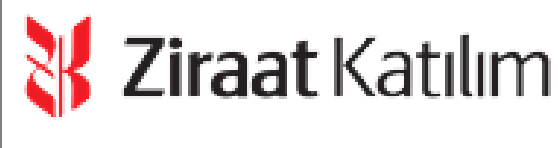 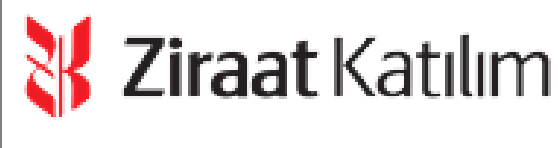 ИНФОРМАЦИЯ1) В дополнение к вышеуказанным платежам; ZİRAAT KATILIM BANKASI A.Ş. (далее "Банк") возникают и будут возникать в соответствии с законодательством, договором, обязательством и другими договоренностями и отношениями все виды финансовых платежей, такие как BITT, KKDF, НДС и другие налоги, сборы, пошлины, пошлины, фонды и любые увеличения, которые могут произойти в существующих финансовых платежах или финансовых платежах, которые могут быть введены вновь, неустойка за просрочку, возникающая в связи с несвоевременной оплатой задолженности, а также все виды первичных и вторичных требований, возникающих в соответствии с законом и договором в связи с неисполнением должником своих обязательств (неустойка за просрочку, возникающая в связи с несвоевременной оплатой задолженности, а также все виды вторичных требований, возникающих в соответствии с законом в связи с неисполнением должником своих обязательств, включая KKDF и BITT неустойки за просрочку и вспомогательные дебиторские задолженности), все виды расходов, комиссий, премий и других дебиторских задолженностей, даже если они не отражены в учете, Клиент обязан оплатить Банку отдельно.2) Банк также оставляет за собой следующие права и дебиторскую задолженность.a.	Излишние права и дебиторская задолженность Банка,b. Другие права и дебиторская задолженность Банка, возникшие или подлежащие возникновению в результате других причин и отношений,c. Право Банка зачитывать инкассо в первую очередь против своей необеспеченной дебиторской задолженности и любой другой дебиторской задолженности по своему усмотрению,d. Право Банка зачитывать инкассо в первую очередь против комиссий, расходов, премий, сборов и аналогичных дебиторских задолженностей,e.	Опять же, в случае задержки платежа, Банк имеет право зачесть инкассо в первую очередь против своих дебиторских задолженностей вспомогательного характера,f. в случае, если инкассо зачитывается в счет основной дебиторской задолженности до взыскания вспомогательной дебиторской задолженности, Банк имеет право требовать взыскания вспомогательной дебиторской задолженности,g.	Банк оставляет за собой все виды первичных и вторичных прав и требований, возникающих и подлежащих возникновению из законодательства, договоров, обязательств и иных нормативных актов, отношений и оснований3) Этот товар/услуга был продан вам за 13.073,61 EUR.ZİRAAT KATILIM BANKASI A.Ş.Hobyar Eminönü Mah. Hayri Efendi Cad. Bahcekapi No:12 PK:34112 Fatih/ISTANBUL www.ziraatkatilim.com.trДля получения подробной информации, пожалуйста, звоните по телефону 0 850 220 50 00 Центр по работе с клиентами.ДОЛЖНИКПлан погашенияПлан погашенияПлан погашенияПлан погашенияПлан погашенияПлан погашенияКредитная справкаКредитная справка92-215292-2152Валюта кредитаEURИмя Фамилия клиентаИмя Фамилия клиента0-0-Дата использования05.03.2024Код продуктаКод продуктаKONUT KREDİLERİKONUT KREDİLERİДата выплаты первого дивиденда05.04.2024Индексируемый кредит в иностранной валютеИндексируемый кредит в иностранной валютеHayırHayırДата первого платежа основного долга05.04.2024Тип использования кредитаТип использования кредитаСтимулирующий документ №Сумма займаСумма займа10.000,0010.000,00Дивидендная ставка (ежемесячно)1,150000Сумма комиссии (без учета Налогов на банковские и страховые операции)95,99Сумма комиссии (с учетом Налогов на банковские и страховые операции)95,99Ставка комиссии (годовая)0,000000ПоследовательностьДата платежаОбщая сумма взносаОсновной взносДивиденды в рассрочкуНалогов на банковские и страховые операции от рассрочкиKKDF от рассрочкиАрендный НДС с рассрочкиОстаток основной суммы долга до погашения105.04.2024272,36153,53118,83---10.000,00206.05.2024272,36159,13113,23---9.846,47305.06.2024272,36160,96111,40---9.687,34405.07.2024272,36162,81109,55---9.526,38505.08.2024272,36164,68107,68---9.363,57605.09.2024272,36166,57105,79---9.198,89707.10.2024272,36168,49103,87---9.032,32805.11.2024272,36170,43101,93---8.863,83905.12.2024272,36172,3999,97---8.693,401006.01.2025272,36174,3797,99---8.521,011105.02.2025272,36176,3795,99---8.346,641205.03.2025272,36178,4093,96---8.170,271307.04.2025272,36180,4591,91---7.991,871405.05.2025272,36182,5389,83---7.811,421505.06.2025272,36184,6387,73---7.628,891607.07.2025272,36186,7585,61---7.444,261705.08.2025272,36188,9083,46---7.257,511805.09.2025272,36191,0781,29---7.068,611906.10.2025272,36193,2779,09---6.877,542005.11.2025272,36195,4976,87---6.684,272105.12.2025272,36197,7474,62---6.488,782205.01.2026272,36200,0172,35---6.291,042305.02.2026272,36202,3170,05---6.091,032405.03.2026272,36204,6467,72---5.888,722506.04.2026272,36206,9965,37---5.684,082605.05.2026272,36209,3762,99---5.477,092705.06.2026272,36211,7860,58---5.267,722806.07.2026272,36214,2258,14---5.055,942905.08.2026272,36216,6855,68---4.841,723007.09.2026272,36219,1753,19---4.625,04ПоследовательностьДата платежаОбщая сумма взносаОсновной взносДивиденды в рассрочкуНалогов на банковские и страховые операции от рассрочкиKKDF от рассрочкиАрендный НДС с рассрочкиОстаток основной суммы долга до погашения3105.10.2026272,36221,6950,67---4.405,873205.11.2026272,36224,2448,12---4.184,183307.12.2026272,36226,8245,54---3.959,943405.01.2027272,36229,4342,93---3.733,123505.02.2027272,36232,0740,29---3.503,693605.03.2027272,36234,7437,62---3.271,623705.04.2027272,36237,4434,92---3.036,883805.05.2027272,36240,1732,19---2.799,443907.06.2027272,36242,9329,43---2.559,274005.07.2027272,36245,7226,64---2.316,344105.08.2027272,36248,5523,81---2.070,624206.09.2027272,36251,4120,95---1.822,074305.10.2027272,36254,3018,06---1.570,664405.11.2027272,36257,2215,14---1.316,364506.12.2027272,36260,1812,18---1.059,144605.01.2028272,36263,179,19---798,964707.02.2028272,36266,206,16---535,794806.03.2028272,69269,593,10---269,59ИТОГОИТОГО13.073,6110.000,003.073,61---ПоследовательностьДата платежаОбщая сумма комиссииСумма комиссииНалогов на банковские и страховые операции от комисси105.03.202450,0050,00-105.03.202445,9645,96-105.03.20240,030,03-ИТОГОИТОГО95,9995,99-